VAARDIGHEIDSTRAINING ECMO-VERPLEEGKUNDIGEN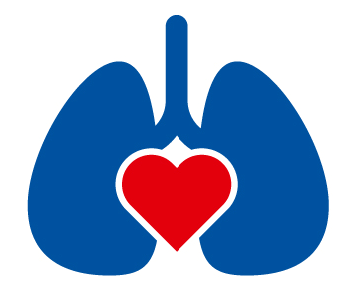 DATUM:	6 JUNI 2018PLAATS:	IC, BOX 3PROGRAMMA:15.30-15.50 Toelichting apparatuur en materiaal (20 min. door klinisch perfusionist)15.50-16.15 Circuitcheck oefenen (25 min. individueel, onder begeleiding)16.15-16.35 Scenario oefening en -analyse (20 min. plenair) 16.35-17.00 Casusbespreking (25 min. inbrengprocedure op IC, afspraken en aandachtspunten, complicaties)De scholing wordt geaccrediteerd voor 1 punt V&VN